Состав Совета старшеклассниковна 2018-2019 учебный год.Председатель Совета СтаршеклассниковЖиляков АлександрЗам. председателяТретьякова Александра Члены СоветаГолунова АнастасияБоборыкина ОксанаАндреева МарияАндреева КсенияСтаркова АнастасияКуликова ОльгаБородина АлександраГилазева АлександраОхрончук ОлесяОрлова МарияКривых Арина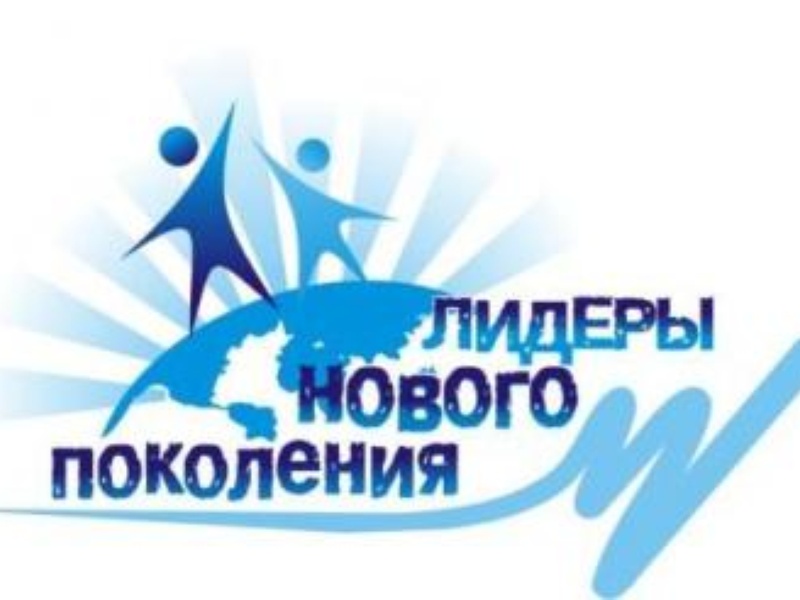 